Attēli ceļam Ezere-Pampāļi, pie mājām ‘’Gunāri’’ Ezeres pagastā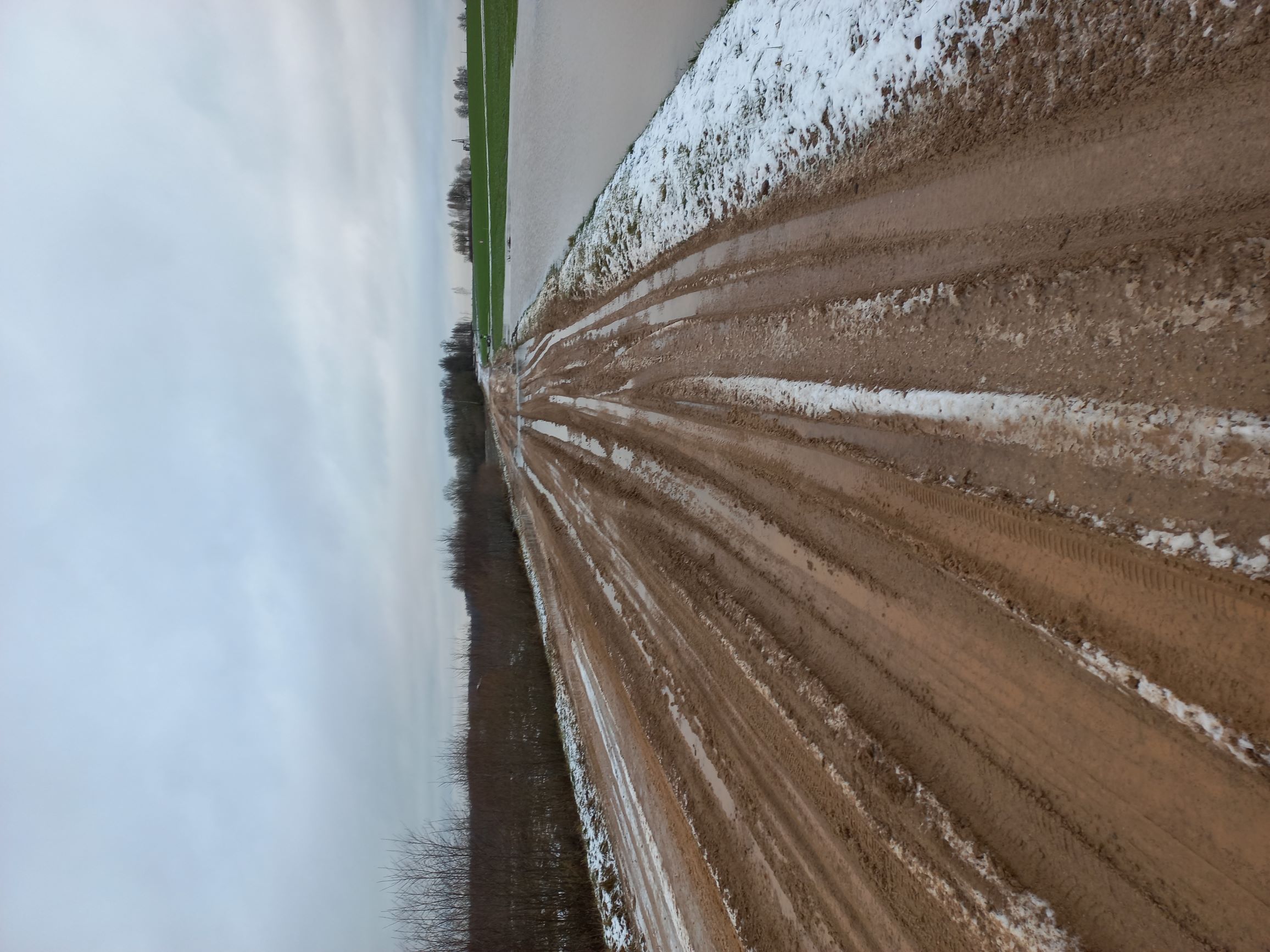 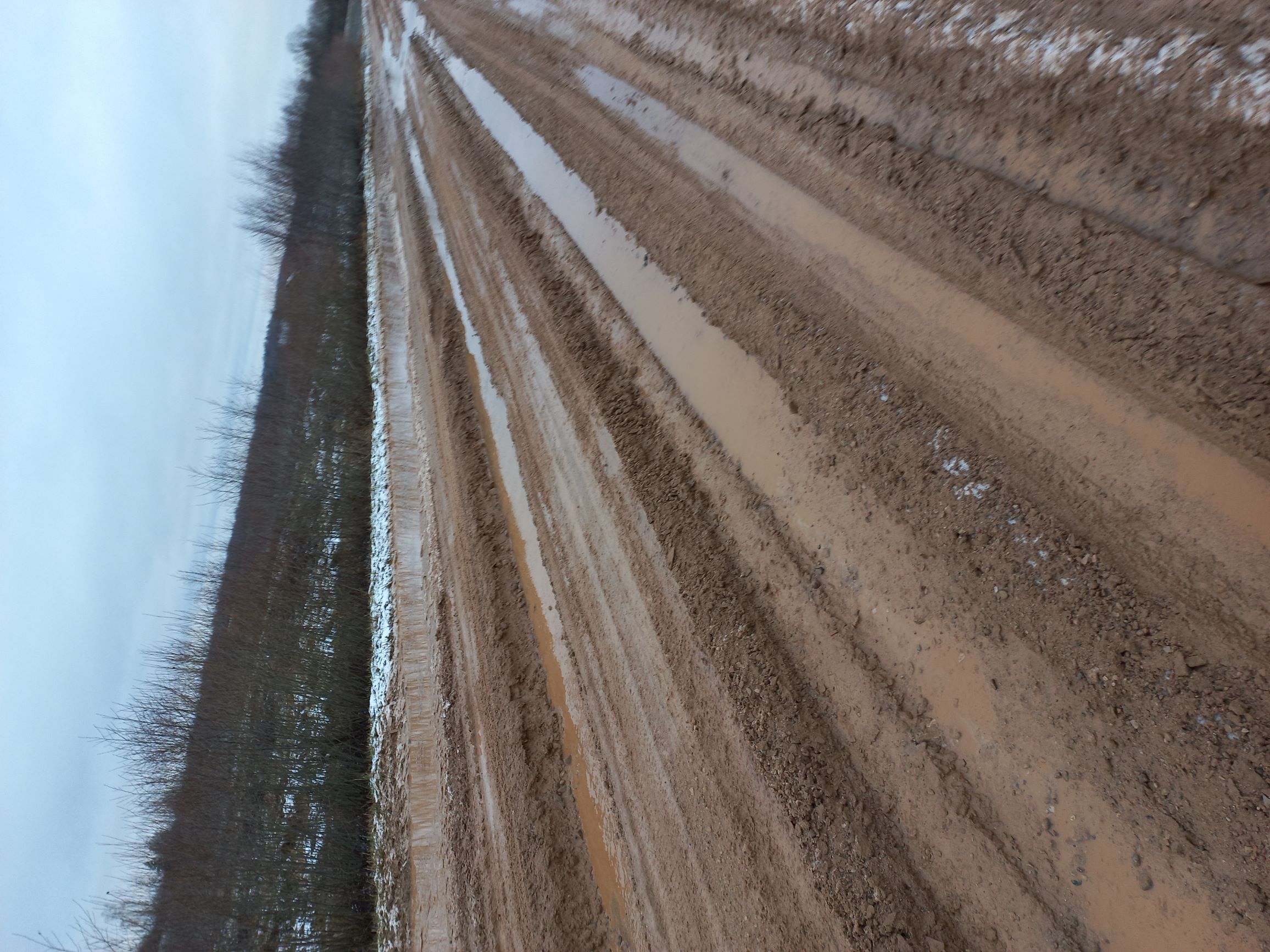 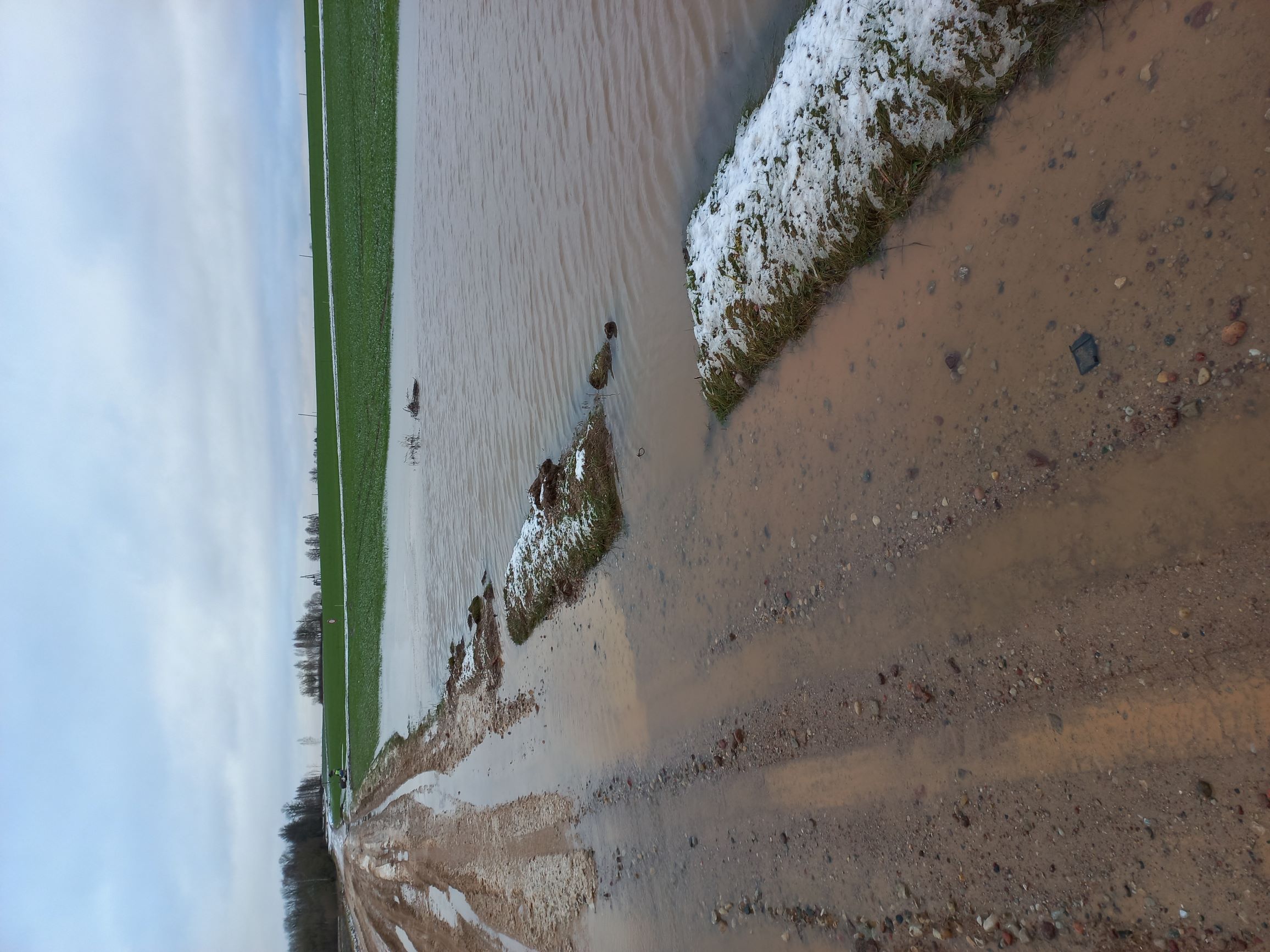 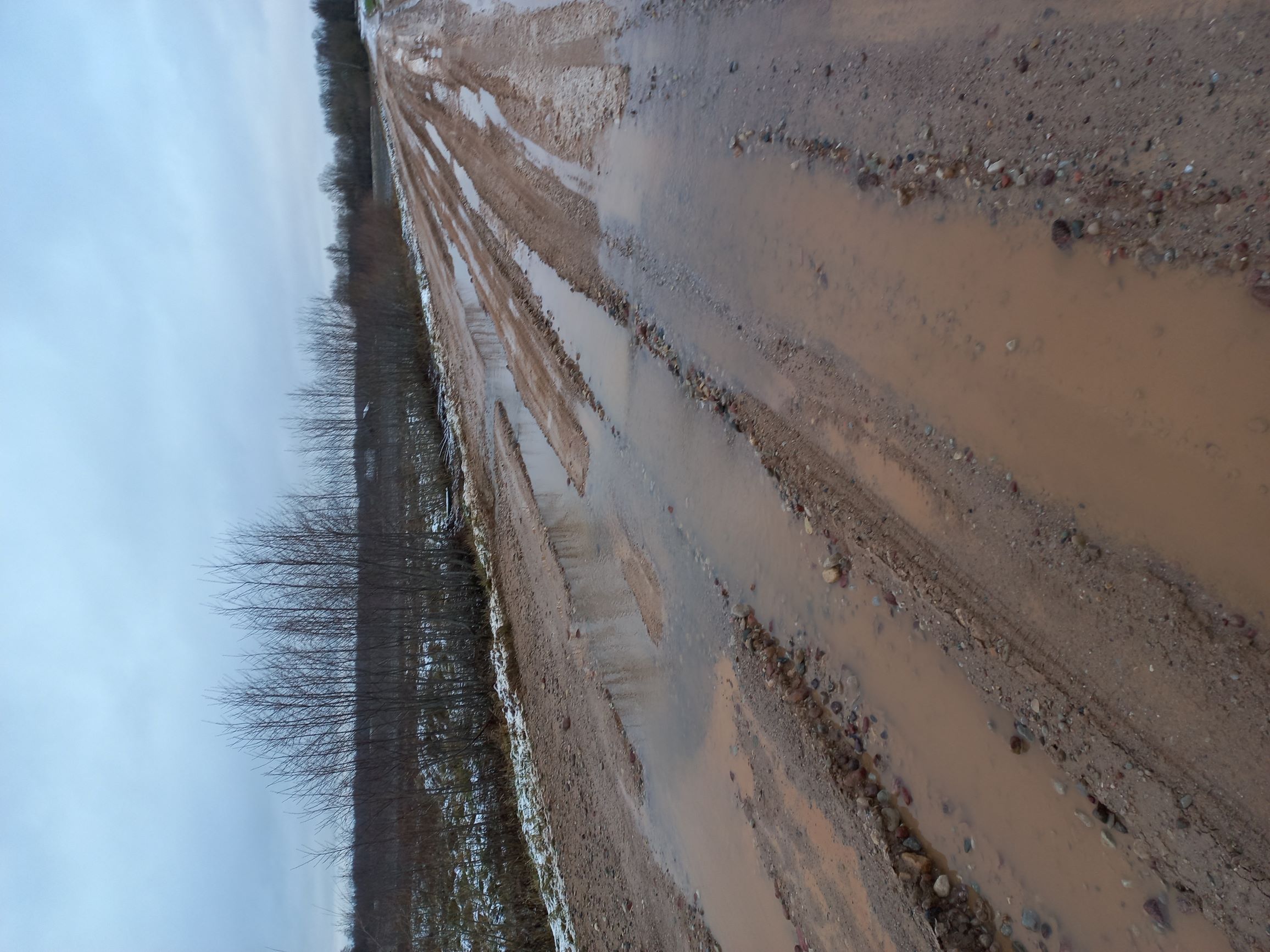 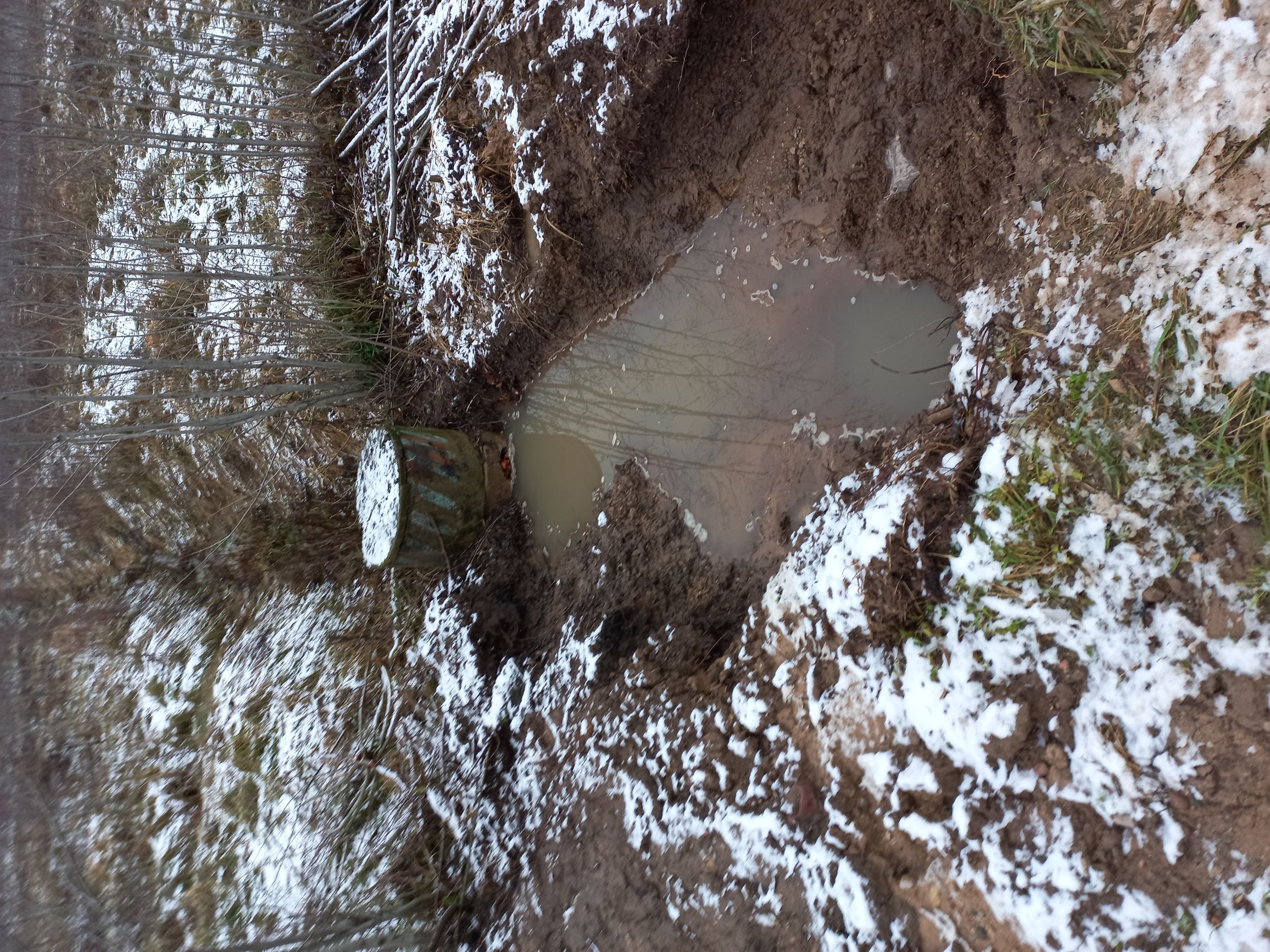 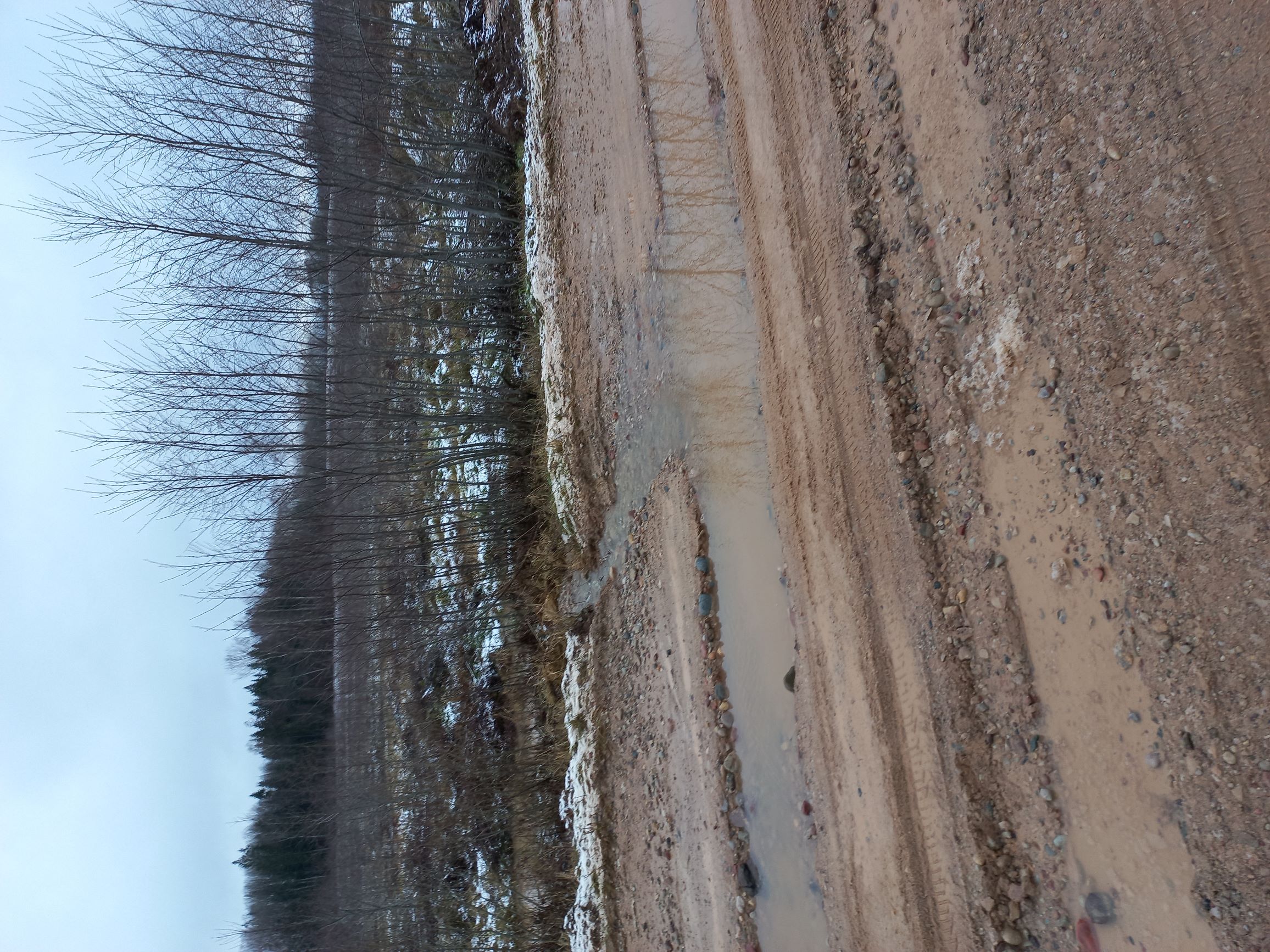 